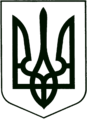 УКРАЇНА
МОГИЛІВ-ПОДІЛЬСЬКА МІСЬКА РАДА
ВІННИЦЬКОЇ ОБЛАСТІВИКОНАВЧИЙ КОМІТЕТ                                                           РІШЕННЯ №460Від 29.12.2022р.                                              м. Могилів-ПодільськийПро надання повної цивільної дієздатностіКеруючись ст. 34 Закону України «Про місцеве самоврядування в Україні», відповідно до ст. 156 Сімейного кодексу України, ст. 35 Цивільного кодексу України, постанови Кабінету Міністрів України від 24.09.2008 року №866 «Питання діяльності органів опіки та піклування, пов’язані із захистом прав дітей», рішення комісії з питань захисту прав дитини від 23.12.2022 року №19 «Про надання повної цивільної дієздатності», заяви матері, неповнолітньої ____________, ___________ року народження,  ____________ від __________ року №____________ та матеріалів, що надійшли до служби у справах дітей міської ради, -виконком міської ради ВИРІШИВ:1. Надати повну цивільну дієздатність неповнолітній, _________________, __________ року народження, яка досягла шістнадцяти років і записана матір’ю малолітньої дитини, ____________________, ____________ року народження.2. Службі у справах дітей Могилів-Подільської міської ради (Квачко Т.В.) роз’яснити неповнолітній, ____________________, правові наслідки повної цивільної дієздатності.          3. Контроль за виконанням даного рішення покласти на заступника міського голови з питань діяльності виконавчих органів Слободянюка М.В..     Міський голова                                                     Геннадій ГЛУХМАНЮК